Città di Trapani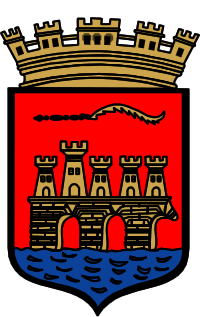 						 Al Sig. Sindaco del
Comune di Trapani
			DEMOCRAZIA PARTECIPATA - MODULO PER LA PARTECIPAZIONE
SCELTA DELLA TEMATICA DI INTERESSE COMUNENome e Cognome: _______________________________________________________Luogo e data di nascita: ___________________________________________________Residenza/domicilio ______________________________________________________Barrare esclusivamente solo una delle tematiche sotto elencate:Trapani è donna… e madreTrapani - Campagna affido amici a quattro zampeTrapani - Verde e decoro urbanoOsservazioni e proposte _________________________________________________

______________________________________________________________________________________________________________________________________________Data ________________										     Firma									       ______________Si allega copia del documento di riconoscimentoLe indicazioni  in merito alla preferenza  dovranno pervenire entro le ore 12.00 del 16 novembre al Comune di Trapani mediante posta elettronica indirizzata a: democrazia.partecipata@comune.trapani.it, oppure mediante consegna a mano all'ufficio protocollo o con invio a mezzo di raccomandata a/r al Comune di Trapani indicando nella busta la dicitura ”DEMOCRAZIA PARTECIPATA” (in questo caso farà fede la data riportata sul timbro postale).Ciascun cittadino potrà esprimere personalmente  una sola preferenza allegando documento di riconoscimento. Non saranno valutate proposte presentate per conto di terzi.Informativa sulla privacy Si informa che i dati personali forniti sono oggetto di trattamento nel rispetto delle norme vigenti da parte di personale appositamente incaricato per finalità connesse esclusivamente allo svolgimento dell’iniziativa di partecipazione.